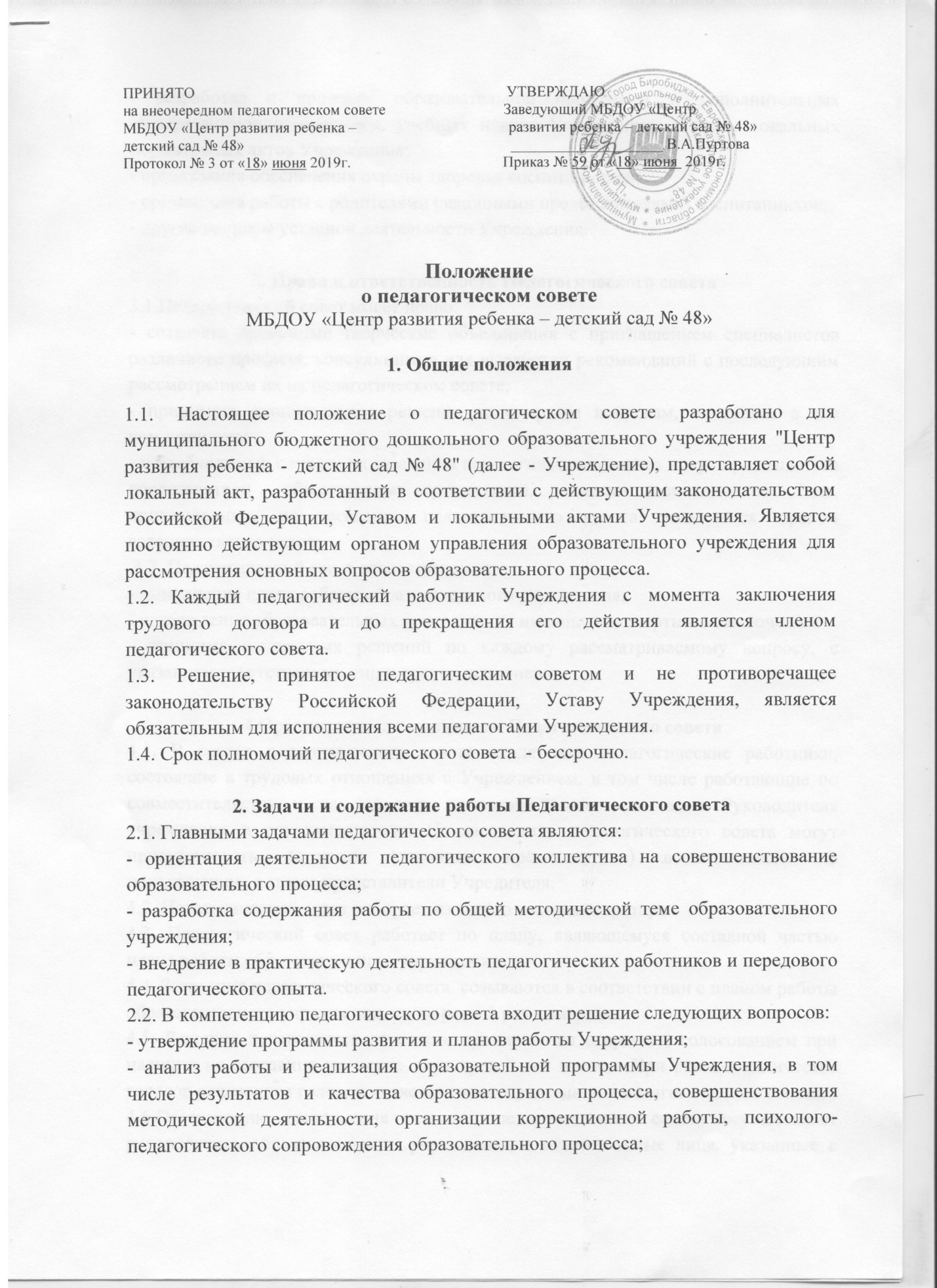 - разработка и принятие образовательной программы и дополнительных общеразвивающих программ, учебных планов Учреждения, а также локальных нормативных актов Учреждения;- организация обеспечения охраны здоровья воспитанников;- организация работы с родителями (законными представителями) воспитанников;- другие вопросы уставной деятельности Учреждения.3. Права и ответственность Педагогического совета3.1.Педагогический совет имеет право: - создавать временные творческие объединения с приглашением специалистов различного профиля, консультантов для выработки рекомендаций с последующим рассмотрением их на педагогическом совете;- принимать окончательное решение по спорным вопросам, входящим в его компетенцию; - в необходимых случаях на заседания педагогического совета могут приглашаться представители  общественных организаций, родители воспитанников. Лица, приглашенные, на заседание педагогического совета пользуются правом совещательного голоса. 3.2. Педагогический совет ответственен за:- выполнение плана работы образовательного учреждения;- утверждения образовательных программ, не имеющих экспертного заключения;- принятия конкретных решений по каждому рассматриваемому вопросу, с указанием ответственных лиц и сроков исполнения.4.Организация деятельности Педагогического совета4.1. В состав педагогического совета входят все педагогические работники, состоящие в трудовых отношениях с Учреждением, в том числе работающие по совместительству и на условиях почасовой оплаты, а также Руководитель учреждения и его заместители. На заседаниях педагогического совета могут присутствовать родители (законные представители) воспитанников по приглашению, а также представители Учредителя.4.2. Педагогический совет избирает из своего состава секретаря.4.3. Педагогический совет работает по плану, являющемуся составной частью плана работы образовательного учреждения.4.4. Заседания педагогического совета  созываются в соответствии с планом работы образовательного учреждения, но не реже 1 раз в квартал.4.5. Решения педагогического совета принимаются открытым голосованием при наличии на заседании не менее двух третей его членов. При равном количестве голосов решающим голосом является голос  председателя педагогического совета.4.6.Организацию выполнения решений педагогического совета осуществляет руководитель образовательного учреждения и ответственные лица, указанные в решении. Результаты работы сообщаются членам педагогического совета на последующих заседаниях.5. Делопроизводство педагогического совета5.1  Заседания педагогического совета оформляются протоколом.5.2.Протоколы подписываются председателем и секретарем  педагогического совета.5.3. Протоколы хранятся в архиве учреждения.5.4. Протоколы педагогического совета пронумеровываются постранично, прошнуровываются, скрепляются  печатью и подписью руководителя образовательного учреждения.